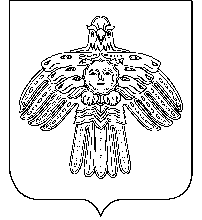                              АДМИНИСТРАЦИЯ                                                           «НИЖНИЙ ОДЕС» КАР ОВМÖДЧÖМИНСА       ГОРОДСКОГО ПОСЕЛЕНИЯ «НИЖНИЙ ОДЕС»                                                      АДМИНИСТРАЦИЯ                                  ПОСТАНОВЛЕНИЕШУÖМ от «06» июня 2022 года                                                                                                      № 144В соответствии с Федеральным законом от 06.10.2003 N 131-ФЗ «Об общих принципах организации местного самоуправления в Российской Федерации», Законом Российской Федерации от 07.02.1992 N 2300-1 «О защите прав потребителей», постановлением Правительства Российской Федерации от 03.12.2014 № 1300 «Об утверждении перечня видов объектов, размещение которых может осуществляться на землях или земельных участках, находящихся в государственной или муниципальной собственности, без предоставления земельных участков и установления сервитутов», постановлением Правительства Российской Федерации от 21.09.2020 N 1514 «Об утверждении правил бытового обслуживания населения в Российской Федерации»,  статьями 39.33, 39.36 Земельного кодекса Российской Федерации, Администрация городского поселения «Нижний Одес»ПОСТАНОВЛЯЕТ:          1.Утвердить Порядок размещения временных нестационарных аттракционов, батутов, передвижных цирков и зоопарков, а так же другого развлекательного оборудования на территории городского поседения  «Нижний Одес», согласно приложению к настоящему постановлению.          2. Контроль за исполнением настоящего постановления возложить на заместителя руководителя администрации городского поседения  «Нижний Одес».          3. Настоящее постановление вступает в силу со дня его официального опубликования.Руководитель администрации городского поселения «Нижний  Одес»                                                                Ю.С. АксеновУтвержденопостановлением администрации городского поселения «Нижний Одес» от «06» июня 2022 № 144(приложение)Порядокразмещения временных нестационарных аттракционов, батутов, передвижных цирков и зоопарков, а также другого развлекательного оборудованияна территории городского поселения «Нижний Одес»Общие положения      1.1. Настоящий Порядок размещения нестационарных аттракционов, батутов, передвижных цирков и зоопарков, а так же другого развлекательного оборудования на территории городского поселения «Нижний Одес» (далее - Порядок) разработан в целях упорядочения размещения (установки) временных нестационарных развлекательных аттракционов, передвижных цирков и зоопарков, а также другого развлекательного оборудования на территории городского поселения «Нижний Одес», обеспечения безопасности при пользовании услугами.      1.2. Работа временных нестационарных развлекательных аттракционов, передвижных цирков и зоопарков, а так же другого развлекательного оборудования организуется в соответствии с действующим законодательством Российской Федерации.      1.3. Настоящий Порядок регулирует отношения органов местного самоуправления с юридическими лицами и индивидуальными предпринимателями, заинтересованными в размещении и эксплуатации временных нестационарных аттракционов, передвижных цирков и зоопарков, а также другого развлекательного оборудования на территории городского поселения «Нижний Одес», устанавливает единый порядок оформления и выдачи разрешений на установку и размещение временных нестационарных аттракционов, передвижных цирков и зоопарков, а также другого развлекательного оборудования.     1.4. Требования настоящего Порядка являются обязательными для исполнения юридическими лицами и индивидуальными предпринимателями, заинтересованными в установке и размещении временных нестационарных аттракционов, передвижных цирков и зоопарков, а также другого развлекательного оборудования на территории городского поселения «Нижний Одес».     1.5. Требования настоящего Порядка распространяются на временные нестационарные аттракционы, передвижные цирки и зоопарки, а также другое развлекательное оборудование на территории городского поселения «Нижний Одес», размещаемые или планируемые к размещению на земельных участках, принадлежащих на праве муниципальной собственности, или на земельных участках, на которые государственная собственность не разграничена.     1.6. Размещение временных нестационарных аттракционов, передвижных цирков и зоопарков, а также другого развлекательного оборудования на территории городского поселения «Нижний Одес» определяется дислокацией (схемой) – перечнем мест, предусмотренных для их возможного размещения (приложение № 1 к настоящему Порядку).     1.7. Размещение временных нестационарных аттракционов, передвижных цирков и зоопарков, а также другого развлекательного оборудования на территории городского поселения «Нижний Одес» в соответствии с дислокацией (схемой) осуществляется за плату, размер которой определяется на основании методики определения размера платы за право размещения временных нестационарных аттракционов,  батутов, передвижных цирков и зоопарков, а также другого развлекательного оборудования на территории городского поселения «Нижний Одес» (приложение № 2 к настоящему Порядку).     1.8. Требования, предусмотренные настоящим Порядком, не распространяются на отношения, связанные с размещением временных нестационарных аттракционов, передвижных цирков и зоопарков, а также другого развлекательного оборудования при проведении праздничных, общественно-политических, культурно-массовых мероприятий, имеющих однодневный характер.2. Понятия, используемые в настоящем Порядке      2.1. В настоящем Порядке применяются следующие понятия:аттракцион - не являющееся объектом капитального строительства устройство для развлечений, размещаемое в общественных местах, создающее для посетителей развлекательный эффект;временные нестационарные аттракционы - это временно устанавливаемые (перевозимые) объекты: механизированные поступательного движения, механизированные вращательного движения, автодромы, надувные батуты, детские электромобили, соревновательно-развлекательные, водные немеханизированные;передвижной цирк (в том числе цирк-шапито) - разборная конструкция из мачт и натягиваемого на них полотна (парусины, брезента) шатра, предназначенная для проведения цирковых, театральных и некоторых других зрелищных мероприятий главным образом в местах, где отсутствуют стационарные специализированные постройки;передвижной зоологический парк (зоопарк) - нестационарное учреждение для содержания животных в неволе с целью их демонстрации, сохранения, воспроизводства и изучения, в том числе и научного;услугодатель - юридическое лицо независимо от его организационно-правовой формы или индивидуальный предприниматель, предоставляющий услуги населению в сфере культурного отдыха и развлечений с использованием временных нестационарных аттракционов, передвижных цирков и зоопарков, а также другого развлекательного оборудования.3. Порядок размещения временных нестационарных аттракционов     3.1. Размещение (установка) и эксплуатация временных нестационарных аттракционов, передвижных цирков и зоопарков, а также другого развлекательного оборудования осуществляется на основании разрешения, оформленного специалистом администрации городского поселения «Нижний Одес» с указанием срока размещения.      3.2. Заявление о выдаче разрешения на размещение временных нестационарных аттракционов, передвижных цирков и зоопарков, а также другого развлекательного оборудования подается услугодателем в администрацию городского поселения «Нижний Одес» (приложение № 1 к настоящему Порядку) и регистрируется в установленном порядке.     3.3. К заявлению на размещение временных нестационарных аттракционов прилагаются копии следующих документов:1) документ, удостоверяющий личность гражданина (паспорт, временное удостоверение личности) для индивидуальных предпринимателей;2) свидетельство о государственной регистрации - для юридических лиц и индивидуальных предпринимателей;3) свидетельство о постановке на налоговый учет;4) фото внешнего оформления, а также схема расположения временных нестационарных аттракционов;5) технический паспорт аттракциона (на русском языке), выданный заводом-изготовителем аттракциона (должен быть пронумерован и сброшюрован);6) приказы об организации внутреннего контроля, назначении аттестованных инженерно-технических специалистов, отвечающих за безопасную эксплуатацию аттракциона, а также оперативно-технического, ремонтного и обслуживающего аттракцион персонала;7) страховой полис страхования гражданской ответственности владельца аттракциона за причинение вреда жизни и/или здоровью физических лиц, имуществу физических или юридических лиц, государственному или муниципальному имуществу, окружающей среде при эксплуатации;8) сертификат соответствия ГОСТу;9)сертификаты соответствия гигиеническим, противопожарным и техническим требованиям;10) регистрационный знак временного нестационарного аттракциона или разрешение, выданные Управлением по надзору за техническим состоянием самоходных машин и других видов техники (кроме надувных батутов и электромобилей);11) техосмотр и талон (допуск) временного нестационарного аттракциона, выданные Гостехнадзором (кроме надувных батутов и электромобилей);Копии документов должны быть заверены подписью и печатью юридического лица или подписью индивидуального предпринимателя.     3.4. К заявлению на размещение передвижных цирков и зоопарков прилагаются копии следующих документов:1) документ, удостоверяющий личность гражданина (паспорт, временное удостоверение личности) для индивидуальных предпринимателей;2) свидетельство о государственной регистрации - для юридических лиц и индивидуальных предпринимателей;3) свидетельство о постановке на налоговый учет;4) фото внешнего оформления, а также схема расположения передвижного цирка или зоопарка;5) приказы об организации внутреннего контроля, назначении аттестованных инженерно-технических специалистов, отвечающих за безопасную эксплуатацию аттракциона, а также оперативно-технического, ремонтного и обслуживающего аттракцион персонала;6) технические паспорта завода изготовителя на клетки для животных;7) страховой полис страхования гражданской ответственности владельца аттракциона за причинение вреда жизни и/или здоровью физических лиц, имуществу физических или юридических лиц, государственному или муниципальному имуществу, окружающей среде при эксплуатации аттракциона;8) сертификаты соответствия гигиеническим, противопожарным и техническим требованиям;9) ветеринарное свидетельство;10) документы, подтверждающие проведение обязательных вакцинаций, (ветеринарных обработок, диагностических исследований) в соответствии с требованиями ветеринарного законодательства;Копии документов должны быть заверены подписью и печатью юридического лица или подписью индивидуального предпринимателя.     3.5. Заявление с прилагаемыми в соответствии с пп.3.3.,3.4. настоящего Порядка документами рассматривается администрацией городского поселения «Нижний Одес» в течение 5 рабочих дней с момента его поступления. По результатам рассмотрения администрация городского поселения «Нижний Одес» выдает разрешение на размещение временных нестационарных аттракционов, передвижных цирков, зоопарков, а также другого развлекательного оборудования на территории городского поселения «Нижний Одес» (Приложение № 2 к настоящему Порядку) или отказывает в выдаче разрешения.Решение об отказе в выдаче разрешения принимается в случаях:- отсутствия указанных в пунктах 3.3.,3.4. Порядка документов, необходимых для выдачи разрешения;- предполагаемое место размещения временного нестационарного аттракциона, передвижного цирка или зоопарка, а также другого развлекательного оборудования отсутствует в Дислокации (схеме) мест, на которых возможно размещение нестационарных аттракционов, батутов, передвижных цирков и зоопарков, а также другого развлекательного оборудования на территории муниципального района;- предполагаемое место размещения Объектов развлечения уже согласовано другому (другим) юридическому(им) лицу(ам) или индивидуальному(ым) предпринимателю(ям), который(е) ранее направил(и) в Комитет документы в соответствии с п. 2.1. настоящего Положения, и отсутствует физическая возможность размещения дополнительно других Объектов развлечения на данном месте;      3.6. Срок действия разрешения устанавливается администрацией городского поселения «Нижний Одес»с учетом сроков, указанных в заявлении услугодателя.В случае продления пребывания на территории городского поселения «Нижний Одес» услугодатель обязан обратиться в администрацию городского поселения «Нижний Одес» с письмом о возможности продления срока размещения.      3.7. Место размещения временных нестационарных аттракционов, передвижных цирков и зоопарков, а также другого развлекательного оборудования на территории городского поселения «Нижний Одес» должно быть оборудовано в соответствии с требованиями санитарных и противопожарных норм, а также с соблюдением требований по технике безопасности.      3.8. При организации размещения временных нестационарных аттракционов, передвижных цирков и зоопарков, а также другого развлекательного оборудования на территории городского поселения «Нижний Одес» запрещается:- размещать рекламу в местах, не предназначенных для этих целей (на деревьях, столбах электроснабжения, турникетах, ограждениях и т.д.);- размещать сооружения и конструкции вне отведенной территории;- производить выпас травоядных животных;- производить захоронение павших животных.      3.9. Установка временных нестационарных аттракционов, передвижных цирков и зоопарков, а также другого развлекательного оборудования без соответствующих разрешений запрещается.      3.10. При размещении временных нестационарных аттракционов, передвижных цирков и зоопарков, а также другого развлекательного оборудования услугодатель обязан:- обеспечить установку контейнеров, урн, емкостей для сбора мусора и других бытовых отходов;- обеспечить надлежащее санитарное состояние прилегающей территории;-обеспечить предоставление необходимой информации потребителям, размещенной в удобном для обозрения месте, которая должна соответствовать требованиям Федерального закона "О защите прав потребителей" от 07.02.1992 N 2300-1, Правил бытового обслуживания населения в Российской Федерации, утвержденных Постановлением Правительства Российской Федерации от 15.08.1997 N 1025 (сведения об услугодателе, его наименование, юридический адрес, телефон, режим работы временного нестационарного аттракциона, перечень услуг и стоимость пользования ими за единицу времени, правила пользования временными нестационарными аттракционами, сведения по технике безопасности и правилах пользования временными нестационарными аттракционами, место нахождения книги жалоб и предложений, свидетельство (копия) о государственной регистрации и наименование зарегистрировавшего органа, номера телефонов органа по защите прав потребителей услугодателя и органа, выдавшего разрешение);- выполнять требования безопасной эксплуатации временного нестационарного аттракциона и другого развлекательного оборудования.Для посетителей у входа на посадочную площадку должны вывешиваться правила пользования временными нестационарными аттракционами. В них должны быть указаны:- возрастная принадлежность аттракциона;- противопоказания к пользованию временным нестационарным аттракционом по состоянию здоровья посетителей;-номинальная нагрузка на одно посадочное место;- порядок посадки и высадки посетителей;- необходимость использования активных элементов безопасности (привязных ремней, поясов, поручней);- правила поведения посетителей при работе аттракциона (запрещается курить, принимать пищу, алкогольные напитки, проходить на аттракцион с животными, задерживать подвижные элементы, нарушать фиксацию ремней);- фамилия, имя, отчество и должность лица, ответственного за безопасную эксплуатацию временного нестационарного аттракциона.     3.11. Услугодатель обязан иметь и предъявлять уполномоченным органам следующие документы:- учредительные документы;- гигиенический сертификат в случаях, предусмотренных действующим законодательством;- разрешение администрации городского поселения «Нижний Одес» о размещении на территории городского поселения «Нижний Одес» нестационарных аттракционов, передвижных цирков и зоопарков, а также другого развлекательного оборудования;- книгу жалоб и предложений;- инструкцию по эксплуатации;- журнал для проведения инструктажа по технике безопасности;- технические паспорта завода изготовителя на временные нестационарные аттракционы;- заключение государственных органов пожарной безопасности;- ветеринарное свидетельство (для передвижных цирков и зоопарков);-документы, подтверждающие проведение обязательных вакцинаций, (ветеринарных обработок, диагностических исследований) в соответствии с требованиями ветеринарного законодательства (для передвижных цирков и зоопарков;       3.12. Размещение временных нестационарных аттракционов, передвижных цирков и зоопарков, а также другого развлекательного оборудования не должно нарушать существующее благоустройство площадки, на которой они размещены, и исключать порчу зеленых насаждении.По завершению срока функционирования временных нестационарных аттракционов, передвижного цирка или зоопарка,  также другого развлекательного оборудования в соответствии с разрешением на их размещение услугодатель обязан привести площадку в надлежащее состояние.       3.13. В случае выявления нарушений настоящего Порядка, действие разрешения прекращается досрочно.      3.14. При возникновении случаев нарушения настоящего Порядка администрация городского поселения «Нижний Одес» в течение 2 рабочих дней с момента выявления нарушения принимает решение о досрочном прекращении использования земель или земельного участка, о чем письменно извещает лицо, которому выдано разрешение в течение 3 рабочих дней с даты принятия такого решения.       3.15. В случае неустранения нарушений, указанных в извещении, лица обязаны выполнить возвратить земли или земельный участок, в отношении которого выдано разрешение, в состоянии и качестве не хуже первоначального. Риски отнесения затрат и убытков, связанных с размещением объектов лежат на указанных в настоящем пункте лицах со дня уведомления их о принятом решении о досрочном прекращении использования земель или земельного участка.4. Заключительные положения      4.1. Услугодатель несет ответственность за безопасную эксплуатацию временных нестационарных аттракционов и иной техники, а также за нарушение настоящего Порядка в соответствии с действующим законодательством.      4.2. Самовольное размещение (установка) и эксплуатация нестационарных развлекательных аттракционов, передвижных цирков и зоопарков, а также другого развлекательного оборудования не допускается.      4.3. Самовольно установленные нестационарные развлекательные аттракционы, передвижные цирки и зоопарки, а также другое развлекательное оборудование подлежат демонтажу в соответствии с действующим законодательством.        Приложение № 1 к Порядку размещения временных нестационарных аттракционов, передвижных цирков и зоопарков, а также другого развлекательного оборудования на территории городского поселения «Нижний Одес»Дислокация (схема) мест, на которых возможно размещение нестационарных аттракционов, батутов, передвижных цирков и зоопарков, а также другого развлекательного оборудования на территории городского поселения «Нижний Одес»        Приложение № 2к Порядку размещения временных нестационарных аттракционов, передвижных цирков и зоопарков, а также другого развлекательного оборудования на территории городского поселения «Нижний Одес»МЕТОДИКАопределения размера платы на право размещения нестационарных аттракционов,  батутов, передвижных цирков и зоопарков,  а также другого развлекательного оборудования на территории городского поселения «Нижний Одес»Размер платы за право размещения нестационарных аттракционов,  батутов, передвижных цирков и зоопарков, а также другого развлекательного оборудования на территории городского поселения «Нижний Одес» рассчитывается по формуле:РП= КС*S*СР/365где, РП - размер платы за право размещения нестационарного торгового объекта;КС - среднее значение удельных показателей кадастровой стоимости земель населенных пунктов на территории муниципального района «Сосногорск» в разрезе кадастровых кварталов, предназначенных для размещения объектов торговли, общественного питания и бытового обслуживания;S - площадь земельного участка, занимаемая объектом (кв.м);СР - срок действия права на размещение объекта (дней).      Приложение № 3к Порядку размещения временных нестационарных аттракционов, передвижных цирков и зоопарков, а также другого развлекательного оборудования на территории городского поселения «Нижний Одес»ТИПОВАЯ ФОРМА ЗАЯВЛЕНИЯна размещение нестационарных аттракционов, батутов, передвижных цирков и зоопарков, а также другого развлекательного оборудования на территориигородского поселения «Нижний Одес»Руководителю администрации                городского поселения «Нижний Одес»Аксенову Ю.С._______________________________ (Ф.И.О. предпринимателя,наименование юридического лица,_______________________________ _______________________________(адрес, телефон)ЗаявлениеПрошу Вас выдать Разрешение на размещение нестационарного аттракциона _____________________________________________________________________________, (указать вид развлекательного оборудования)по адресу: ________________________________________________ с «__»_______20__ г. по «___» ______________20__ г.(указать точное место размещения и период размещения) Часы работы _______________________________________________________Площадь размещения _________________ кв. м.                                          Обязуюсь соблюдать санитарные нормы, нормы пожарной безопасности, Порядок размещения нестационарных аттракционов, батутов, передвижных цирков и зоопарков, а также другого развлекательного оборудования, нормы действующего законодательства Российской Федерации. С Порядком о порядке размещения нестационарных аттракционов, батутов, передвижных цирков и зоопарков, а также другого развлекательного оборудования ознакомлен(а). Я, ________________________________________________________, предупрежден об ответственности за предоставление неверных или неточных сведений.Приложение:1. _____________________________________________________________________ 2. _____________________________________________________________________ 3. _____________________________________________________________________ ____________________ / Ф.И.О./                                                       «__»____________20__  г.  Приложение № 4 к Порядку размещения временных нестационарных аттракционов, передвижных цирков и зоопарков, а также другого развлекательного оборудования на территории городского поселения «Нижний Одес»АДМИНИСТРАЦИЯГОРОДСКОГО ПОСЕЛЕНИЯ«НИЖНИЙ ОДЕС»                                                               РАЗРЕШЕНИЕна размещение нестационарных аттракционов, батутов, передвижных цирков и зоопарков, а также другого развлекательного оборудования N ______                                                                                        "_____"___________ 20___ г. 	Администрация городского поселения «Нижний Одес»  в лице руководителя администрации городского поселения «Нижний Одес» Аксенова Ю.С. разрешает ___________________________________________________________________(наименование организации, Ф.И.О. предпринимателя)__________________________________________________________________________________________________________________________________________________________ (юридический адрес, данные свидетельства о государственной регистрации физического лица в качестве индивидуального предпринимателя, ИНН, паспортные данные)размещение нестационарного аттракциона: ____________________________________________________________________________________________________________________(вид (тип) объекта развлечения)Место размещения объекта развлечения:__________________________________________Режим работы: ________________________________________________________________Срок действия: _______________________________________________________________Площадь размещения: _____________________________________ кв. м.Ответственность за соблюдение законодательства в области торговли, оказания услуг несет руководитель предприятия (индивидуальный предприниматель). Приложение:- расчет размера платы на право размещения нестационарных аттракционов,  батутов, передвижных цирков и зоопарков,  а также другого развлекательного оборудования на территории городского поселения «Нижний Одес»Руководитель администрациигородского поселения «Нижний Одес»                                                                 Ю.С. Аксенов                                                 Об утверждении Порядка размещения временных нестационарных аттракционов, батутов, передвижных цирков и зоопарков, а также другого развлекательного оборудования на территории городского поселения «Нижний Одес»Месторасположение Вид развлекательного оборудования- стадион «Нефтяник»- батуты, надувные горки;- карусели;
- прокат машинок;- тир;- передвижной цирк, передвижной зоопарк, луна-парк.